BARANYA MEGYEI DIÁKSPORT TANÁCS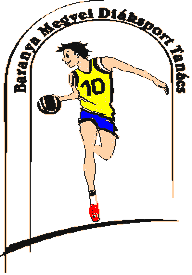 7623 Pécs, Koller u. 7. II/23.Telefon:20/255-0111; E-mail: kaufmann.eszter.sport@gmail.com; Web: www.bmdiaksport.hu _____________________________________________________________________________RÖPLABDA „B” KATEGÓRIA DIÁKOLIMPIA megyei döntőV-VI. korcsoport Leány	Lány „A”csoport:	PSzC Kereskedelmi Szki. Pécs	-	CR. Nagy Lajos Gimnázium Pécs		0:3	Leőwey Klára Gimnázium Pécs	-P	SzC Kökönyösi Szakgimn. Komló		3:0	CR. Nagy Lajos Gimnázium Pécs	-	PSzC Kökönyösi Szakgimn. Komló	3:0	PSzC Kereskedelmi Szki. Pécs	-	Leőwey Klára Gimnázium Pécs			0:3	PSzC Kökönyösi Szakgimn. K.	-	PSzC Kereskedelmi Szki. Pécs			0:3	CR. Nagy Lajos Gimnázium Pécs	-	Leőwey Klára Gimnázium Pécs		3:1A csoport végeredménye:1.CRNLG Pécs		3	3	0	6 pont	9:12.Leőwey K. Gimn. Pécs		3	2	1	5 pont	7:33.PSzC Kereskedelmi Szki. Pécs	3	1	2	4 pont	3:64. PSzC K. SzakG. Komló		3	0	3	3 pont	0:9	Lány „B” csoport	Kodály Z. Gimnázium Pécs	-	Radnóti Kg-i Szakközépiskola Pécs	0:3	PTE Babits M. Gimnázium Pécs	-	Kodály Z. Gimnázium Pécs		3:0	Radnóti Kg-i Szki. Pécs	-	PTE Babits M. Gimnázium Pécs			0:3A csoport végeredménye:1. PTE Babits M. Gimn. Pécs		2	2	0	4 pont	6:02. Radnóti Kg-i Szki. Pécs		2	1	1	3 pont	3:33. Kodály Z. Gimnázium Pécs	2	0	2	2 pont	0:6Döntő:	2018. március 10. szombat PTE Deák Pécs Őz u. 2.	CRNLG Pécs	-	Radnóti Kg-i Szki. Pécs	3:0	PTE Babits M. Gimn. Pécs	-	Leőwey K. Gimn. Pécs	3:0	Leőwey K. Gimn. Pécs	-	CRNLG Pécs	3:2	Radnóti Kg-i Szki. Pécs	-	PTE Babits M. Gimn. Pécs	0:3	Radnóti Kg-i Szki. Pécs	-	Leőwey K. Gimn. Pécs	2:3	PTE Babits M. Gimn. Pécs	-	CRNLG Pécs	3:0A megyei döntő végeredménye:1. PTE Babits	3	3	0	6 pont	9:02. Leőwey K. Gimn. Pécs	3	2	1	5 pont	6:73. CRNLG Pécs	3	1	2	4 pont	5:64. Radnóti Kg.  Pécs	3	0	3	3 pont	2:9Pécs, 2018. január 22.		Nagy Gábor		szakágvezető		ngtp1954@gmail.com		70/3110736